В соответствии с Постановлением Законодательного Собрания Красноярского края от 19.04.2012 № 2-216П, Ужурский районный Совет депутатов РЕШИЛ:1. Ходатайствовать перед Законодательным Собранием Красноярского края о награждении Почетной грамотой Законодательного Собрания Красноярского края Березенко Татьяны Эдуардовны, начальника отдела по работе с отдельными категориями граждан управления социальной защиты населения администрации Ужурского района, за большой вклад, внесенный в обеспечение и защиту прав и свобод граждан, проживающих на территории Ужурского района, развитие местного самоуправления и реализацию социальной политики края.2. Поручить консультанту Ужурского районного Совета депутатов (Т.В. Мингачевой) представить в Законодательное Собрание края документы в соответствии с п.7, 8 Положения о Почетной грамоте Законодательного Собрания Красноярского края.3. Настоящее решение вступает в силу в день подписания.Председатель Ужурского районного Совета депутатов				                      С.С. Семехин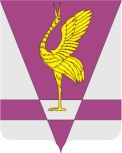 РОССИЙСКАЯ ФЕДЕРАЦИЯКРАСНОЯРСКИЙ КРАЙУЖУРСКИЙ РАЙОННЫЙ СОВЕТДЕПУТАТОВРЕШЕНИЕРОССИЙСКАЯ ФЕДЕРАЦИЯКРАСНОЯРСКИЙ КРАЙУЖУРСКИЙ РАЙОННЫЙ СОВЕТДЕПУТАТОВРЕШЕНИЕРОССИЙСКАЯ ФЕДЕРАЦИЯКРАСНОЯРСКИЙ КРАЙУЖУРСКИЙ РАЙОННЫЙ СОВЕТДЕПУТАТОВРЕШЕНИЕ18.05.2016г. Ужур№ 11-71рО представлении ходатайствао награждении Почетной грамотой Законодательного Собрания краяО представлении ходатайствао награждении Почетной грамотой Законодательного Собрания краяО представлении ходатайствао награждении Почетной грамотой Законодательного Собрания края